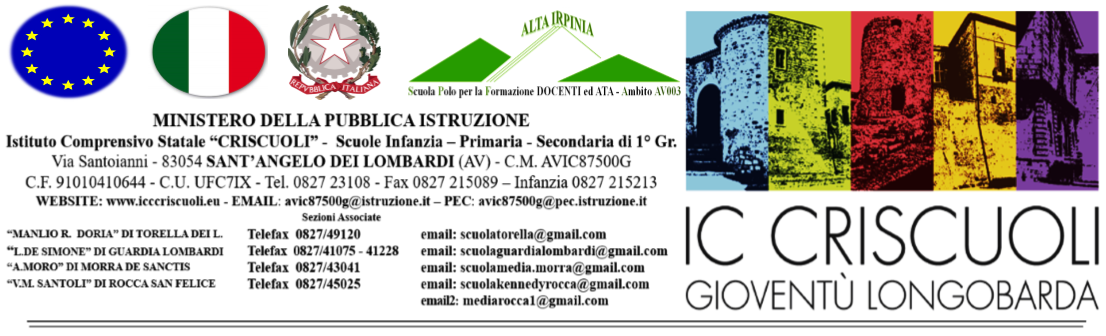 Documento protocollato digitalmente                                                                                                                                               Sant’Angelo dei Lombardi, 5/01/2020									Ai Dirigenti scolastici dell’ dell’Ambito AV 003	Ai docenti della scuola secondaria di I° dell’Ambito AV 003  Atti, Sito web,  Albo.				  Oggetto: Iniziative di formazione rivolte al personale docente. Modulo formativo “Classe di lettori”. Avvio delle iscrizioni sulla piattaforma sofia.istruzione.itSi informano i docenti in intestazione che il nostro Istituto, Scuola polo per la formazione d’ambito, in cooperazione con l’ Associazione Culturale “La Prediletta” di Lioni, ha promosso la realizzazione del seguente modulo formativo dal titolo: “Classe di lettori”.Il percorso prevede un incontro di presentazione ed uno finale della durata di 1 ora ciascuno.         Il proseguimento sarà strutturato in 6 incontri di formazione, di 4 ore ciascuno, da svolgere in orario pomeridiano, in modalità online sulla piattaforma Cisco Webex in dotazione all’Istituto. L’iscrizione a questo modulo formativo è particolarmente consigliata poiché i contenuti proposti favoriranno l’acquisizione di competenze metodologiche e didattiche nell’ambito della promozione della lettura in classe, con particolare riguardo alla produzione di idee, alla condivisione ed interpretazione della lettura, al ruolo dell’educatore, all’aggiornamento costante, alla rete e spazi della lettura, libri e cinema d’animazione. Vi sarà l’intervento di alcuni autori letterari di notorietà nazionale.MODALITA’ D’ ISCRIZIONEIl corso si rivolge a ca. 40 docenti a T.I. e T.D prioritariamente delle Scuole Sec. I gr. dell’ambito Av003 e solo in caso  di disponibilità ai docenti delle Scuole primarie. I docenti a T.I. effettueranno l’iscrizione on line attraverso la piattaforma sofia.istruzione.it. (Per la registrazione a Sofia vedi circolare informativa sulla home page del nostro sito scolastico iccriscuoli.eu). 							Non saranno accolte iscrizioni tardive, una volta chiusa la piattaforma. Dopo il login, effettuare la ricerca del modulo per titolo “Classe di lettori” o per identificativo n. 52436 edizione. n. 77055Le iscrizioni sono aperte dall’ 11/01/2021 al 01/02/2021. I docenti a T. D.  effettueranno l’iscrizione mediante il modulo cartaceo (ALLEGATO C) che andrà compilato e inviato mezzo mail ad iccriscuoli@gmail.comPER I CONTENUTI NEL DETTAGLIO DEL MODULO FORMATIVO SI RIMANDA ALL’ALLEGATO A DI QUESTO DOCUMENTOPER IL CRONOPROGRAMMA SI RIMANDA ALL’ALLEGATO B DI QUESTO DOCUMENTOSi rende noto, infine, che affinché il modulo sia valido e conteggiabile nell’ambito del Piano di Formazione del personale docente deliberato (25 ore annuali), dovrà essere frequentato, con conseguimento di attestato finale, per almeno 19 ore. Al seguito sarà rilasciato automaticamente dalla Piattaforma, previa validazione della scuola, un attestato di partecipazione valido a tutti gli effetti di legge per 25 CFU.Gli incontri si svolgeranno nella modalità on line sulla piattaforma Cisco WebexCiascun corsista si collegherà al LINK DIRETTO:https://icvittoriocriscuoli.webex.com/meet/didattica.criscuoli L’accesso alla videoconferenza richiede un PC con Chrome/Firefox (in tal caso non è necessario alcun software aggiuntivo) oppure un tablet o cellulare con installato il programma cisco webex e “le relative concessioni di autorizzazione all’uso di videocamera e microfono”. Sul sito della scuola https://www.iccriscuoli.eu/formazione-docenti2/didattica-adistanza-2020/ è possibile consultare un video tutorial per l’uso della piattaforma Cisco Webex tramite la quale si svolgeranno gli incontri di formazione. Per connettersi alla videoconferenza l’aula virtuale sarà aperta 10 min. prima dell’incontro al fine di facilitare l’ingresso di tutti i partecipanti. Si invita, durante la partecipazione alla videoconferenza, a mantenere il proprio microfono silenziato, per evitare la somma dei segnali e i fastidiosissimi feedback conseguenti, e di attivarlo solo in caso di intervento chiedendo di poter parlare inviando un messaggio sulla chat.N.B. Ai corsisti si chiede di far pervenire alla responsabile del progetto dott.ssa Chiara Cavallaro mediante posta elettronica (ch.cavallaro81@gmail.com) i seguenti dati, entro il 27 gennaio 2021:nome e cognomedata e luogo di nascitaindirizzo di residenza (ogni iscritto al corso riceverà in omaggio un abbonamento annuale alla rivista specializzata "Andersen")istituto scolastico e classeindirizzo email (per ricevere aggiornamenti e in omaggio due numeri di riviste specializzate in letteratura per ragazzi in formato digitale)numero di telefonoIl Dirigente ScolasticoProf. Nicola TrunfioFirma omessa ai sensi del art 3 Dlgs n° 38 del 1993ALLEGATO A TITOLO: CLASSE DI LETTORIDESTINATARI: n. 40 docenti delle scuole secondarie di I° dell’Ambito AV003CONTENUTIObiettivo generale del percorso di formazione è valorizzare  e promuovere nei discenti la lettura. Per migliorare il rapporto tra le nuove generazioni ed i libri, occorre formare docenti capaci di motivare alla lettura i propri studenti e farli diventare lettori indipendenti. Il progetto formativo si propone di approfondire le conoscenze sui vari aspetti della lettura, attivare momenti di condivisione, incrementare le opportunità di crescita di lettori indipendenti, interagire in modo originale, approfondire la conoscenza della letteratura giovanile, esplorare i diversi generi letterari, concentrarsi sulla motivazione alla lettura. I contenuti proposti favoriranno l’acquisizione di competenze metodologiche e didattiche nell’ambito della promozione della lettura in classe, con particolare riguardo ai seguenti argomenti:la produzione di ideela condivisione della letturalettura ad alta voce ed interpretazionelettura di un testo teatraleil ruolo dell’educatorel’aggiornamento costantela comunicazione per immaginila rete della letturagli spazi della letturalibri e cinema d’animazioneDURATA: n. 26 ore di cui n. 2 ore destinate alla presentazione del percorso ed alla presentazione dei risultati, e n. 24 ore da effettuarsi in 6 incontri seminariali/laboratoriali di n. 4 ore ciascuno.FINALITÀ E OBIETTIVI DEL PIANO DI FORMAZIONEL’educatore come lettore è il destinatario principale del percorso formativo. Egli verrà adeguatamente stimolato, informato, formato. Sarà al centro di una formazione completa che ingloba diverse tecniche di comunicazione, ambiti sensoriali, differenti settori della lettura. Vivendo un’esperienza di impatto forte e di coinvolgimento totale, l’educatore sarà motivato a garantire continuità agli interventi e centralità alla lettura in classe.Complessivamente la lettura sarà percepita dall’educatore e dallo studente, destinatario indiretto, come bisogno e aspirazione, pratica necessaria e identitaria. Gli insegnanti e gli studenti saranno chiamati a regalare del tempo alla lettura, tempo per l’ascolto, per conoscere, emozionarsi, capire, tempo per la creatività, per la riflessione, per il dialogo, per il rispetto.Ciò avverrà attraverso:un percorso di sei incontri formativi incentrato sulla letteratura giovanile e sulle esigenze degli insegnanti di scuola secondaria di primo grado;il supporto di professionisti esperti del settore;esperienze laboratoriali. Poiché la lettura è capace di suscitare emozioni e relazioni, si cercherà di coinvolgere gli insegnanti a “vivere” ed emozionarsi di fronte ad un libro, attraverso specifici laboratori, come quello teatrale, di produzione di idee, di cinema d’animazione e di illustrazione;momenti di condivisione e interazione. In ogni incontro i partecipanti saranno chiamati ad esprimersi, a riflettere, a dialogare, ad interagire in vario modo;la presenza costante di libri e la libera consultazione degli stessi;la motivazione all’aggiornamento;la presentazione di buone pratiche di promozione della lettura in classe;la predisposizione di materiale didattico;il confronto e la libera consultazione di riviste specializzate;la produzione di materiale utile per attività da svolgere in classe;il coinvolgimento creativo e ragionato nella creazione del distintivo “Classe di lettori”. Ai partecipanti verrà chiesto un ruolo attivo nell’individuazione dei criteri per il conseguimento del distintivo “Classe di lettori” che verrà lanciato al termine del percorso formativo;l’assistenza e il tutoring didattico.MAPPATURA DELLE COMPETENZEVERIFICAIl metodo di verifica è rappresentato da un questionario di autovalutazione consegnato alla fine del corso e dalla produzione di materiali didattici.  MODALITÀ DI REALIZZAZIONE DEL PIANO DI FORMAZIONEPer motivi legati all’emergenza sanitaria in corso, al fine di garantire la sicurezza di tutti i partecipanti ed assicurare la più ampia partecipazione, le attività didattiche programmate verranno realizzate in modalità on line sulla piattaforma in dotazione dell’IC Criscuoli.Il corso è strutturato in otto incontri: un convegno iniziale ed uno finale, e sei incontri formativi. I moduli sono di quattro ore ciascuno. Il modello di formazione che si propone è prevalentemente di tipo laboratoriale. Con questa metodologia i partecipanti sono invitati a vivere in modo coinvolgente e multisensoriale gli incontri. Attraverso le illustrazioni, l’ascolto, l’immaginazione, i formatori proporranno diverse stimolazioni visive, uditive e creative, conducendo i partecipanti attraverso un percorso di nuova scoperta e di innamoramento delle storie, dei libri, della lettura. Ogni incontro prevede:una fase introduttiva iniziale che avverrà attraverso la proposta di un libro e di un articolo tratto da una rivista specializzata;una fase formativa affidata ad un esperto;una fase conclusiva di condivisione. Il Direttore Responsabile del corsoDirigente della scuola Polo e CapofilaDs prof. Nicola Trunfio La responsabile del progetto Dott.ssa Chiara Cavallaro                                               Firma del Ds omessa ai sensi del art 3 Dlgs n° 38 del 1993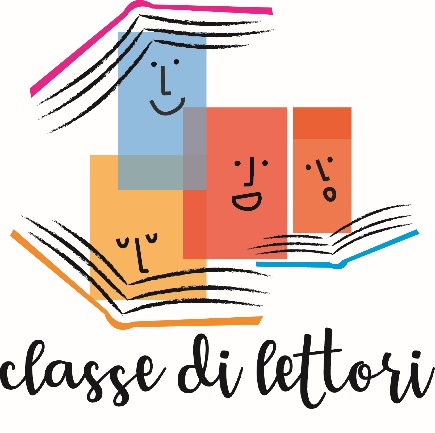 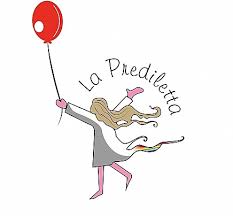 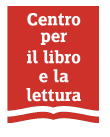 PROGETTO REALIZZATO CON IL FINANZIAMENTODEL CENTRO PER IL LIBRO E LA LETTURAALLEGATO B PROGRAMMA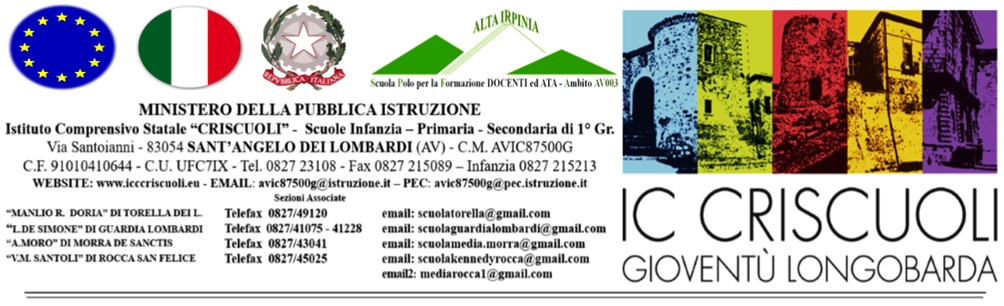 ALLEGATO C (MODULO RISERVATO  AI DOCENTI A TEMPO DETERMINATO CHE NON ACCEDONO ALLA PIATTAFORMA SOFIA.ISTRUZIONE.IT)Al Direttore Responsabile del corsoDirigente Scolastico dell’IC “Criscuoli”mail to: iccriscuoli@gmail.comOGGETTO: Richiesta d’iscrizione al Corso di formazione Docenti TITOLO DEL MODULO: “CLASSE DI LETTORI” Dichiara di essere a conoscenza della proposta formativa e delle attività laboratoriali e di esercitazione autonoma che vi si svolgeranno. Autorizza la pubblicazione di elaborati sui siti istituzionali. Autorizza ai sensi e per gli effetti del Regolamento Europeo 679/2016 al trattamento dei dati personali forniti secondo le finalità previste.Le attività del corso saranno espletate in n° 8 incontri della durata di 3/4ore, nel periodo compreso dal 1 febbraio 2021 al 3 marzo 2021 in modalità on line.______________          ____/____/2021                    In fede                                                                                       F.to _______________________________CompetenzeDescrizioneCompetenza 1Conoscere: -gli aspetti della lettura-i benefici-i dati statistici -i tipi di lettori-i progetti italiani ed europei-i luoghi della letturaCompetenza 2 Progettare: -percorsi formativi sulla lettura basato sulle esigenze specifiche della classe-attività didattiche mirate al rafforzamento dei lettori forti e all’incoraggiamento dei lettori deboliCompetenza 3Sperimentare:-strategie di condivisione-metodi didattici innovativi-processi di collaborazione interni ed esterni alla scuola-percorsi di crescita di lettori indipendenti-processi naturali di apprendimento basati sulla lettura-meccanismi che rafforzano la comunità-classe-nuovi spazi e tempi per la letturaCompetenza 4Reperire ed utilizzare materiale per l’aggiornamento sulla letteratura per ragazzi e per l’approfondimento dei libri propostiCompetenza 5Comunicare in modo efficace e competente sui libri propostiDataContenutiDurata Lunedì 1 febbraioConvegno di presentazione15,30-16,30Mercoledì 10 febbraio“Laboratorio di produzione di idee” a cura dello scrittore Andrea Valente 15-19Giovedì 11 febbraio“Il testo teatrale” a cura di Vernicefresca teatro15-16,30 oreGiovedì 11 febbraio“Leggere e condividere”16,30-17,30Giovedì 11 febbraio“Laboratorio teatrale: lettura ad alta voce e interpretazione” con l’attrice Monica Morini17,30-19 oreLunedì 15 febbraio“I lettori nascono da altri lettori: il ruolo dell’educatore” a cura dello scrittore Daniele Aristarco15-19Mercoledì 17 febbraio“Laboratorio di illustrazione: comunicare per immagini” a cura dell’illustratrice Gaia Guarino15-17Mercoledì 17 febbraio“L’aggiornamento costante dell’educatore” a cura dello scrittore Rosario Esposito La Rossa 17-19Giovedì 25 febbraio“Gli spazi della lettura” a cura dell’arch. Rosamilia15-16,30Giovedì 25 febbraio“La rete della lettura” incontro-dibattito con editori, librai, bibliotecari17-19Lunedì 1 marzo“Uno spot per classe di lettori. Laboratorio di cinema d’animazione” a cura dell’associazione La casa dei conigli15-19Mercoledì 3 marzoConvegno finale presentazione risultati e lancio distintivo di classe15,30-16,30Il sottoscrittoIl sottoscrittoCOGNOMECOGNOMENOMENOMETelefono Telefono e-mail e-mail Istituto di provenienzaIstituto di provenienzaOrdine di scuolaOrdine di scuolaOrdine di scuolaOrdine di scuola  Infanzia Primaria  Primaria  Secondaria 1° GR 